Fundraising to Support L&B!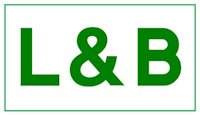 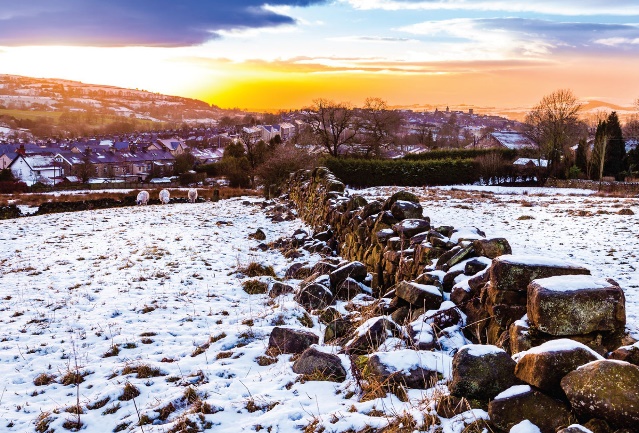 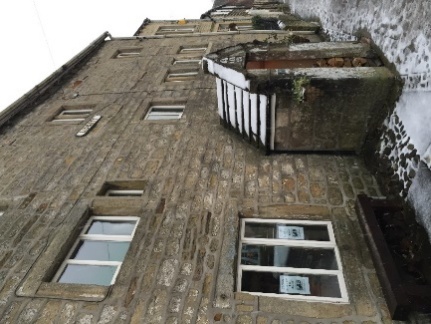 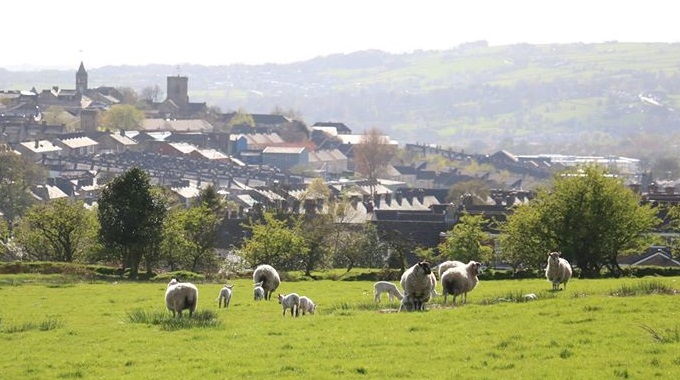 L&B raises funds from events, markets, selling merchandise, legacies and donations to support future activities, which will/may include:Fighting unsustainable/unsuitable housing applications, like the Upper RoughEnsuring any development is sensitive and appropriateHiring professional advisors to assist with specialist inputPlaying our part in the Colne Neighbourhood PlanEnhancing the area for residents/visitors with displays, notices, leaflets etcHelping with developing and promoting the East Colne Way and Colne Boundary walksSending out additional communications and leaflets to peopleL&B claims 25% Gift Aid of your donation - please give as much as you can to help L&B and to help protect and enhance our area for you and future generations by:bank transfer (preferred) to Sort Code 05-03-83  A/c 34629856; or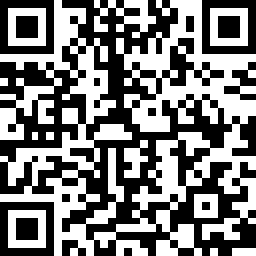 cheque payable to “Lidgett & Beyond”; orPayPal transaction (note that L&B pays 1.4% fees) with QR code  
so you can donate via your PayPal account or a credit/debit card: For us to recover Gift Aid, please complete the following information: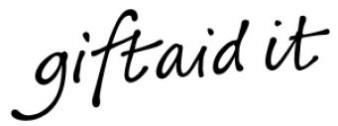 Full Name  ………………………………………………………………………….Address  ……………………………………………………………………………….……………………………………………….	Post Code  …………….……Amount donated  £……………………….I am a UK tax payer and request that this and all subsequent donations to Lidgett & Beyond Charity be accepted under the Gift Aid scheme.Signed  ……………………………………..	Date  ………………………..                    (or type italics)
If typing info in the box to return the Word doc to us, delete characters afterwards to keep the formatting!Lidgett & Beyond Charity (Registered Number 1163523)Protecting and Enhancing our Area & Colne’s Countryside and Green Lungswww.lidgettandbeyond.orgEmail info@lidgettandbeyond.org or call 07801 468303Mail: c/o Heyroyd, Skipton Old Road, Colne BB8 7AD